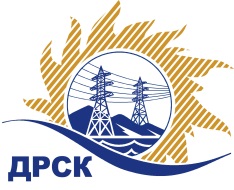 Акционерное Общество«Дальневосточная распределительная сетевая  компания»ПРОТОКОЛ ПЕРЕТОРЖКИСпособ и предмет закупки: открытый электронный запрос предложений: «Трансформаторы тока 110 кВ» Закупка 1219Планируемая стоимость закупки в соответствии с ГКПЗ 2 790 000,00  руб. без учета НДСПРИСУТСТВОВАЛИ: 2 члена постоянно действующей Закупочной комиссии 2-го уровня. ВОПРОСЫ ЗАСЕДАНИЯ ЗАКУПОЧНОЙ КОМИССИИ:В адрес Организатора закупки  поступило три  заявки на участие в  процедуре переторжки.Дата и время начала процедуры вскрытия конвертов с предложениями на участие в закупке: 14:00 часов благовещенского времени 06.04.2016 г. Место проведения процедуры вскрытия конвертов с предложениями на участие в закупке: Торговая площадка Системы B2B-ESVОтветственный секретарь Закупочной комиссии 2 уровня  АО «ДРСК»                       		     М.Г. Елисееваисп. Г.М. Терёшкина№ 385/МТПиР-Пг. Благовещенск06 апреля 2016 г.№п/пНаименование Участника закупки и его адресОбщая цена заявки до переторжки, руб. без НДСОбщая цена заявки после переторжки, руб. без НДС1.ООО "ВЭО" (680000 г. Хабаровск, ул. Дзержинского, 65, оф. 512)2 230 000,002 215 700,002.ООО "ТД "Пермснаб" (614064, Россия, Пермский край, г. Пермь, ул. Героев Хасана, д. 44)2 240 000,002 039 000,003.ООО "ЭТС" (680014 г.Хабаровск, переулок Гаражный, 30-А.)2 500 000,00не поступило4.ООО "ИК ПРОГРЕСС" (620050, Россия, Свердловская обл., г. Екатеринбург, ул. Маневровая, д. 9, оф. 42)2 700 000,001 977 000,00